Проект гражданско-патриотического направленности «Я - для России! Россия-для меня!» реализуется студентами группы 1ТПОП с сентября 2013 года.   Накануне празднования Дня Победы сказать слова благодарности Ивану Петровичу Костыря, ветерану Великой Отечественной войны, за тяжелый труд педагога, за вклад в Победу над фашистской Германией, за яркую жизнь, за опыт большого труда пришли студенты группы 1ТПОП (куратор Васенкова Л.А.). Разговор получился интересным и поучительным! И не только о войне говорили Иван Петрович и его жена Вера Александровна: об огромной жажде познания в послевоенные годы и о стремлении открывать для себя мир науки. Вера Александровна, вспоминая годы своей учебы, поделилась опытом сдачи сессии, пожелала удачи в сдаче предстоящих экзаменов, нашлись даже её конспекты лекций, которые бережно хранятся в семейном архиве. Теплая и дружеская атмосфера встречи студентов с ветераном-педагогом и его женой надолго останется в памяти ребят. 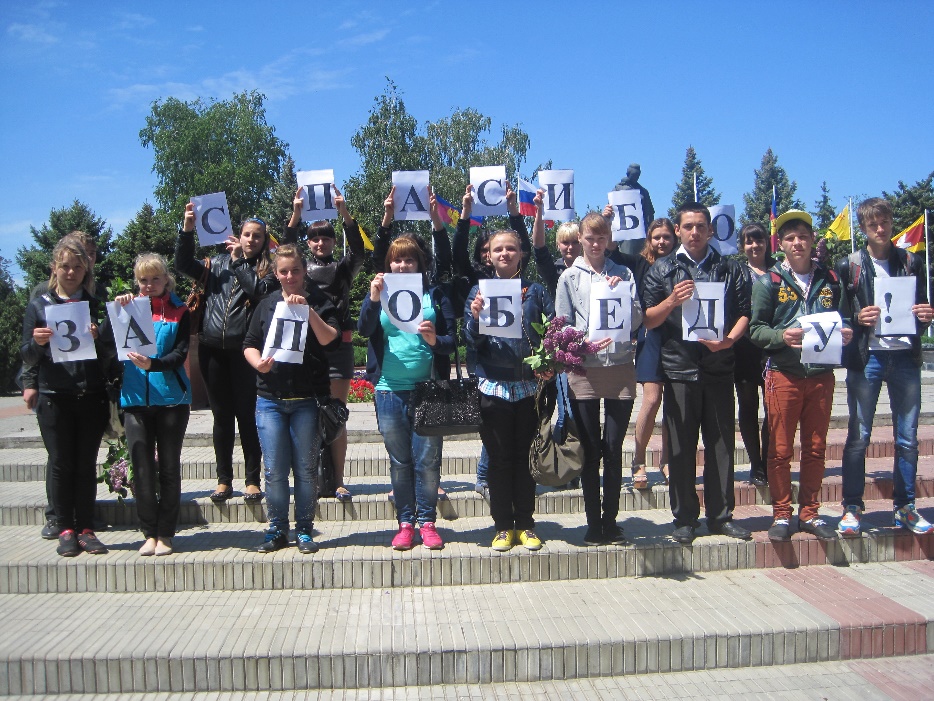 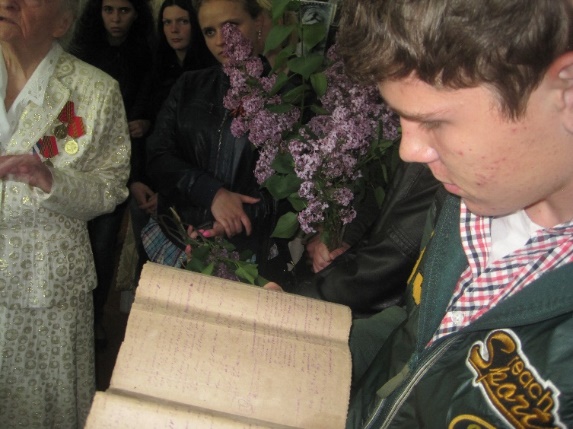 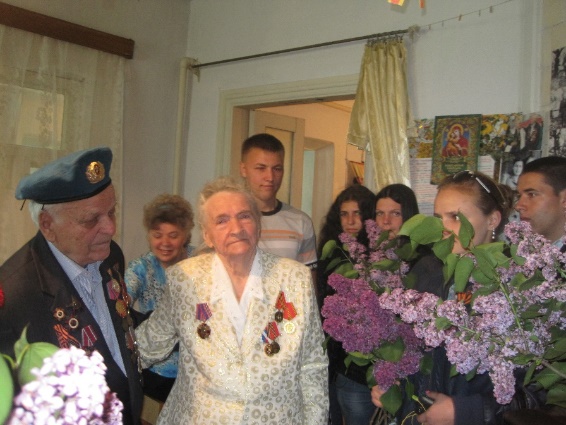 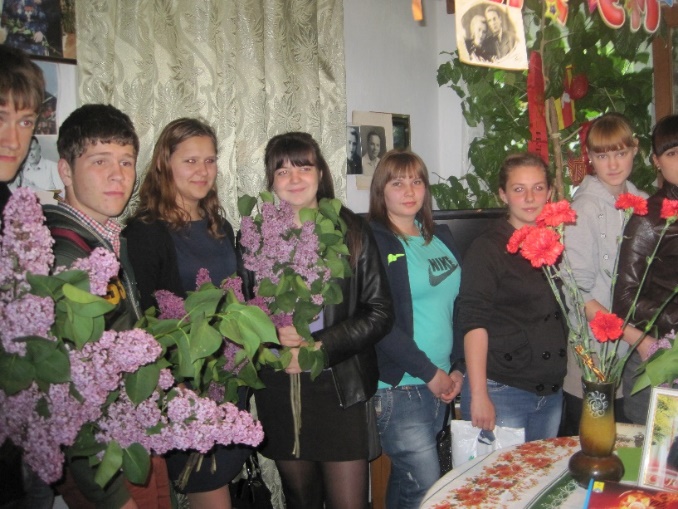 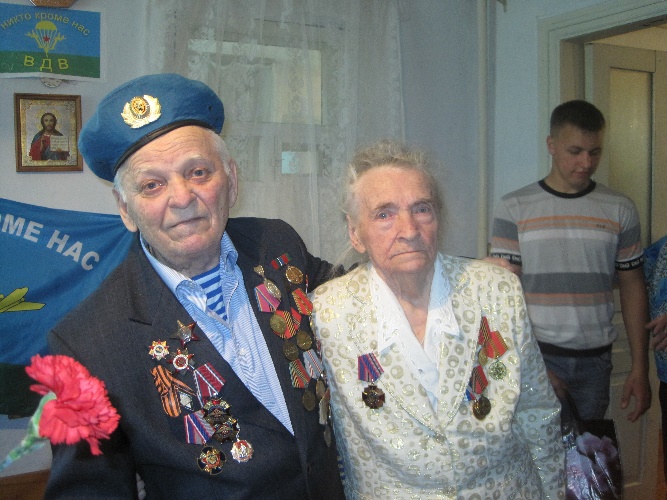 